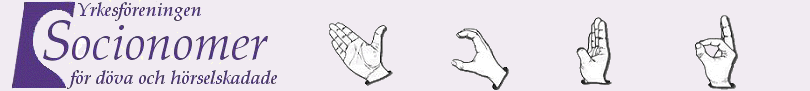 YSDH’s styrelse vill passa på att önska alla medlemmar en God Jul och ett Gott Nytt År!Nu är vi inne i julmånaden och det lackar mot jul i rasande takt! Alla har fullt upp, verkar det som, och så även YSDH’s styrelse som arbetat med flera olika områden och frågor under hösten.Styrelsen har beslutat att anlita en webb-designer för att fräscha upp vår hemsida www.ysdh.se och laga några funktioner som fallit bort. Det arbetet kommer att ske under vintern. Ni får gärna lämna era idéer och förbättringsförslag till hemsidegruppen: Helena Österholm, Inger Löwed Bates och Malin Andersson. YSDH’s styrelse har fått en förfrågan från Svenska Audionomföreningen (SvAf), Svensk Teknisk Audiologisk Förening (STAF) och Svensk Medicinsk Audiologisk Förening (SMAF) om vi skulle vara intresserade att vara med i en gemensam konferens i hörsel-området (en konferens som skulle kunna vara en utvidgning av TEMA-hörsel –konferensen och förslagsvis hållas var tredje år). Svenska Pedagogiska Audiologiska föreningen (spaf) är också inbjudna till denna arbetsgrupp.  Det tidigare förslaget från tidigt i höstas om samarbete och samarrangemang tillsammans med Svensk Hörsel (Industrin) är inte längre aktuellt eftersom SvAf, STAF och SMAF tackat nej. YSDH’s styrelse har beslutat att Malin Andersson tills vidare ska representera YSDH när diskussioner och utformning sker i en arbetsgrupp sammansatt av yrkesföreningarna som nämnts ovan. Syftet att vara med i diskussionen kring en eventuell gemensam hörselkonferens är att sätta sig in i vad det skulle innebära för YSDH och vilka förutsättningar som finns. Till årsmötet den 12 mars 2020 sammanställer Malin fakta och förutsättningar som framkommit i arbetsgruppen och på årsmötet tar medlemmarna beslut om YSDH är intresserade att vara med eller inte. Malin kommer att delta i arbetsgruppen under vintern och bevaka YSDH’s intressen. Vad är viktigt för oss i en gemensam konferens (vart tredje år)? Vilka farhågor finns? Vilka fördelar? Passa på att skicka era åsikter till Malin redan nu, vänta inte med alla frågor tills årsmötet. Malins mail: malin.andersson3@regionorebrolan.seInbjudan till fortbildningsdagarna i Borlänge den 12-13 mars 2020 har nyligen skickats ut på mail, hemsidan och i YSDH’s Facebookgrupp. Vi ser fram emot att träffa alla medlemmar under dessa dagar som är fyllda med föreläsningar, kunskapsutbyte och social samvaro. Kom ihåg att anmäla er senast 31 januari 2020.Till sist en påminnelse till er alla att före 31 december betala in medlemsavgiften på 200 kr till Plusgiro 75 82 21 – 6. Varma julhälsningar från YSDH’s styrelse Kristin Hansson, Ingrid Olsson, Anette André, Evelina Dahlin och Malin Andersson